Tekmovanje osnovnošolcev v znanju matematike za Vegova priznanja
Državno tekmovanje 2018/2019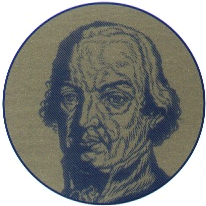 UČENCI ENEJ KUMLJANC IZ 5.P-RAZREDA, VID PLETERSKI IZ 6.B-RAZREDA, TINKARA ČELESNIK IZ 9. B-RAZREDA, NUŠA REDEK IZ 9. B-RAZREDA TER ŠPELA GORENC IZ 9. A-RAZREDA SO SE V SOBOTO, 
13. 4. 2019, UDELEŽILI DRŽAVNEGA TEKMOVANJA OSNOVNOŠOLCEV V ZNANJU MATEMATIKE ZA VEGOVA PRIZNANJA, KI JE POTEKALO NA OSNOVNI ŠOLI DRSKA.UČENCI ENEJ KUMLJANC IZ 5.P-RAZREDA (MENTORICA URŠKA ZIDAR), NUŠA REDEK IZ 9. B-RAZREDA (MENTOR IGOR PANGRČIČ) IN ŠPELA GORENC IZ 9. A-RAZREDA (MENTORICA SIMONA SMREKAR KRMC) SO DOSEGLI SREBRNO VEGOVO PRIZNANJE. UČENEC VID PLETERSKI IZ 6.B-RAZREDA (MENTORICA SIMONA SMREKAR KRMC) PA JE DOSEGEL ZLATO VEGOVO PRIZNANJE IN SI DELIL 9. MESTO S ŠE DVE UČENCEMA OD 455 TEKMOVALCEV V 6. RAZREDU.VSE TEKMOVALCEM IN MENTORJEM ISKRENO ČESTITAMO.